Sommerlejr 2021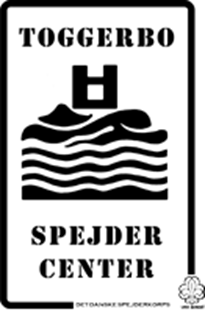 Hej troppenI inviteres nu på sommerlejr i skønne Mols Bjerge på Toggerbo Spejdercenter. Her har knasterne planlagt et skønt program med alt det gode både fra påskekurserne og centersommerlejrene. I skal altså bo sammen med andre troppe, helt uden voksne og nysgerrige mikroer. Jeres ledere vil selvfølgelig også være med, men de skal bo sammen med resten af gruppen. Men de kommer selvfølgelig og kigger ind engang i mellem, ligesom at i også altid er velkommen i vores andres lejr. 

Alt i alt kommer i til at være på en sideløbende lejr med os andre, bare lidt mere ungdomsparadis-agtigt. 

En hel uge fyldt med kinderoverraskelser og dejligt samvær, kommer til at koste jer 1160kr. Her er alt inkluderet dog ikke penge til indkøb i Dilleren. Til jeres forældre. I år vil vi gerne sætte vores lid til forældrekørsel, da Mols jo er en kort smuttur fra Aarhus. Desuden satser vi også på jeres hjælp til kørsel af grej. Alt dette kan man tage stilling til i tilmeldingen. 

Fristen for denne er 28. februar. Tidligt ja, men så skulle der også gerne være en sikkerhed i, at alle kan komme med. Er du forhindret i at betale hele beløbet i en omgang, så kontakt Mia. Så fixer vi en ratebetaling. Mangler der informationer? Oh yes, men vi bringer flere når vi når nærmere lejren. Lejren løber for alle (undtaget mikroer) fra lørdag d. 3. juli til lørdag d. 10. juli. 2021Nysgerrig på ugeprogrammet eller har bare absolut ingen idé om, hvad et påskekursus kan? Kig på www.toggerbo.dk eller på centrets facebookside. Eller på instagram. 